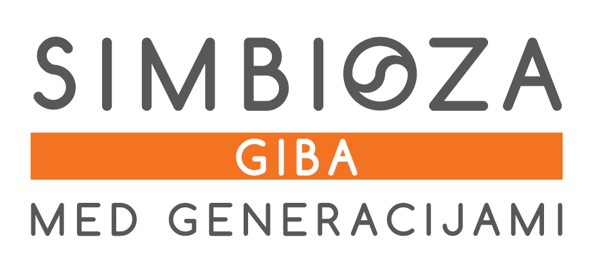                                                  Draga babica in dedek!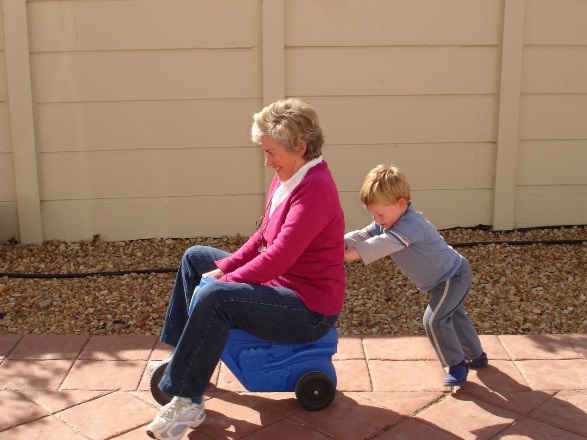 V sredo, 12. 10. 2016 ob 9.30 uri,  te vabim na skupno vadbo v telovadnico naše šole.Prijazno vabljena!